PERSONALPERSONALPERSONALPERSONALPERSONALNAME : GÖKHAN GÖKHAN.370439@2freemail.com 	NAME : GÖKHAN GÖKHAN.370439@2freemail.com 	NAME : GÖKHAN GÖKHAN.370439@2freemail.com 	NAME : GÖKHAN GÖKHAN.370439@2freemail.com 	NAME : GÖKHAN GÖKHAN.370439@2freemail.com 	EDUCATIONEDUCATIONEDUCATIONEDUCATIONEDUCATION2012 – 2017 JUNE2012 – 2017 JUNECYPRUS INTERNATIONAL UNIVERSITY-ARCHITECTURECYPRUS INTERNATIONAL UNIVERSITY-ARCHITECTURECYPRUS INTERNATIONAL UNIVERSITY-ARCHITECTURE09/2006 – 06/201009/2006 – 06/2010KARATAY ANATOLIAN HIGH SCHOOLKARATAY ANATOLIAN HIGH SCHOOLKARATAY ANATOLIAN HIGH SCHOOLEXPERIENCEEXPERIENCEEXPERIENCEEXPERIENCEEXPERIENCE27/06/2016-03.10.2016BOZKURT MİMARLIK(INTERNSHIP)BOZKURT MİMARLIK(INTERNSHIP)BOZKURT MİMARLIK(INTERNSHIP)BOZKURT MİMARLIK(INTERNSHIP)09\2014-2016ENDLESS ABROAD-UNIVERSITY CUSTOMERENDLESS ABROAD-UNIVERSITY CUSTOMERENDLESS ABROAD-UNIVERSITY CUSTOMERENDLESS ABROAD-UNIVERSITY CUSTOMER10\2014-2016EDUCON KKTC REPRESENTATIVE \CIU DIRECTOREDUCON KKTC REPRESENTATIVE \CIU DIRECTOREDUCON KKTC REPRESENTATIVE \CIU DIRECTOREDUCON KKTC REPRESENTATIVE \CIU DIRECTOR09/2014-2015KARİYER SOKAĞI KKTC REPRESENTATIVEKARİYER SOKAĞI KKTC REPRESENTATIVEKARİYER SOKAĞI KKTC REPRESENTATIVEKARİYER SOKAĞI KKTC REPRESENTATIVE01/07/2012 – 01/09/212KRM İLETİŞİM-CALL CENTER AGENTKRM İLETİŞİM-CALL CENTER AGENTKRM İLETİŞİM-CALL CENTER AGENTKRM İLETİŞİM-CALL CENTER AGENT01/07/2011 – 31/11/2011UGR DESİGN-CUSTOMER -ASISTANTUGR DESİGN-CUSTOMER -ASISTANTUGR DESİGN-CUSTOMER -ASISTANTUGR DESİGN-CUSTOMER -ASISTANTPC PROGRAMPC PROGRAMPC PROGRAMPC PROGRAMPC PROGRAM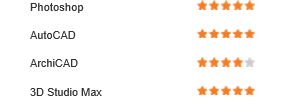          Lumion               Lumion               Lumion               Lumion      VERY GOODVERY GOODGOODGOODVERY GOODLANGUAGELANGUAGELANGUAGELANGUAGELANGUAGEENGLISHENGLISHC1 (CYPRUS INTERNATIONAL UNIVERSITY PREP.SCHOOL)C1 (CYPRUS INTERNATIONAL UNIVERSITY PREP.SCHOOL)DEUTCHDEUTCHA2 (iM GYMNASIUM )A2 (iM GYMNASIUM )TURKISHTURKISHMOTHERLANGUAGEMOTHERLANGUAGEHOBBIESHOBBIESHOBBIESHOBBIESHOBBIESDESIGN AND 3D MODELLING- RENDER ,ACTOR ON UNIVERSITY THEATER FOR 2 YEARS ,CINEMA; SHORT FILM ACTOR FOR AMATEUR FILMMAKER , PHOTOGRAPH ; AMATEUR ARCHITECTURAL PHOTOGRAPHER  AND NATURE PHOTOGRAHP TAKENDESIGN AND 3D MODELLING- RENDER ,ACTOR ON UNIVERSITY THEATER FOR 2 YEARS ,CINEMA; SHORT FILM ACTOR FOR AMATEUR FILMMAKER , PHOTOGRAPH ; AMATEUR ARCHITECTURAL PHOTOGRAPHER  AND NATURE PHOTOGRAHP TAKENDESIGN AND 3D MODELLING- RENDER ,ACTOR ON UNIVERSITY THEATER FOR 2 YEARS ,CINEMA; SHORT FILM ACTOR FOR AMATEUR FILMMAKER , PHOTOGRAPH ; AMATEUR ARCHITECTURAL PHOTOGRAPHER  AND NATURE PHOTOGRAHP TAKENDESIGN AND 3D MODELLING- RENDER ,ACTOR ON UNIVERSITY THEATER FOR 2 YEARS ,CINEMA; SHORT FILM ACTOR FOR AMATEUR FILMMAKER , PHOTOGRAPH ; AMATEUR ARCHITECTURAL PHOTOGRAPHER  AND NATURE PHOTOGRAHP TAKENDESIGN AND 3D MODELLING- RENDER ,ACTOR ON UNIVERSITY THEATER FOR 2 YEARS ,CINEMA; SHORT FILM ACTOR FOR AMATEUR FILMMAKER , PHOTOGRAPH ; AMATEUR ARCHITECTURAL PHOTOGRAPHER  AND NATURE PHOTOGRAHP TAKEN                                                                CLUBS                                                                CLUBS                                                                CLUBS                                                                CLUBS                                                                CLUBSCIU THEATRE CLUB, CIU ARCHITECTURE AND INTERIOR DESIGN CLUBCIU THEATRE CLUB, CIU ARCHITECTURE AND INTERIOR DESIGN CLUBCIU THEATRE CLUB, CIU ARCHITECTURE AND INTERIOR DESIGN CLUBCIU THEATRE CLUB, CIU ARCHITECTURE AND INTERIOR DESIGN CLUBCIU THEATRE CLUB, CIU ARCHITECTURE AND INTERIOR DESIGN CLUBEXPLAINEXPLAINEXPLAINEXPLAINEXPLAIN